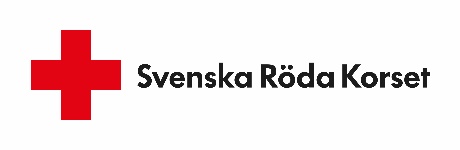 Anbudsförfrågan avseende upphandling av ekonomi- och löneadministration20XX-XX-XXInnehållsförteckning1	Introduktion	31.1	Anbudsförfrågan	31.2	Om Röda Korset	31.3	Röda Korset i Sverige	32	Administrativa upplysningar och upphandlingsvillkor	42.1	Upphandlare	42.2	Kretsens kontaktperson	42.3	Anbudsformat	42.4	Kostnader associerade med anbudet	42.5	Tidplan	42.6	Anbudets rättsliga betydelse	42.7	Intressekonflikt	42.8	Varumärken och namn	42.9	Kontakter med press och media	42.10	Sekretess	53	Uppdragsspecifikation	53.1	Omfattning	53.2	Information om kretsen	53.3	Tjänstekrav	53.4	Leverantören som partner	53.5	Pris	54	Krav på anbudets innehåll och struktur	64.1	Allmäna riktlinjer för anbudet	64.2	Struktur på anbudet	65	Urvalsförfarande	65.1	Urvalssteg	66	Komersiella villkor	77	Bilagor	7IntroduktionAnbudsförfråganHärmed inbjuds ni att senast XXX inkomma med anbud på avtal för ekonomi- och löneadministrationstjänster till XXXX, krets (lokalorganisation) inom Svenska Röda KorsetSvenska Röda Korset består av ca 900 kretsar som är egna legala enheter som bedriver verksamhet under Svenska Röda Korsets varumärke. Exempel på verksamhet är medmänskligt stöd till människor som lever på asylboenden, på äldreboenden, på sjukhus och på häkten, samt krisberedskap, insamling, kaféverksamhet och Second hand-försäljning.Om Röda KorsetRöda Korset är världens främsta katastroforganisation. Vi finns över hela världen och består av miljontals frivilliga som bestämt sig för att hjälpa andra människor. Vi kämpar för att rädda liv och ge hopp över hela världen och i Sverige, varje dag. Vi delar ut mat, förebygger katastrofer och bidrar med medmänsklig värme och mycket annat. Vi tror på medmänsklighet i kampen för att ingen ska lämnas ensam i en katastrof. Att förstå, hjälpa och visa omtanke för utsatta människor är det som förenar alla inom Röda Korset.På plats i Sverige och över hela världenGenom vårt världsomspännande nätverk kan vi hjälpa på ett sätt som ingen annan organisation kan. Vi finns på plats i 190 länder och arbetar förebyggande för att katastrofer inte ska inträffa. Vi finns där om den ändå sker och vi är kvar efteråt – långt efter att andra gett sig av och medierna tystnat. Genom tiderna har vi räddat livet på och förbättrat förhållandena för miljontals människor.Vi finns över hela Sverige för att hjälpa människor som drabbats av personliga katastrofer och kriser, som är ensamma eller som flytt undan krig och förföljelse.Ett unikt uppdragVi har fått ett unikt uppdrag i den internationella humanitära rätten att hjälpa människor i konflikter. Vi kan på grund av det och vår neutralitet och opartiskhet ta oss in i oroshärdar och krigszoner där ingen annan kan hjälpa.En internationell rörelseRöda Korset och Röda Halvmånen är delar av samma organisation och finns i nästan hela världen, med 190 nationella föreningar i lika många länder. Svenska Röda Korset är en av dessa föreningar. Rödakors- och rödahalvmåneföreningarna i olika länder samarbetar genom Internationella rödakors- och rödahalvmånefederationen (IFRC). Internationella rödakorskommittén (ICRC) är rödakors- och rödahalvmånerörelsens ansikte i krig och konflikt.Röda Korset i SverigeRöda Korsets arbete i Sverige är alltid anpassat efter lokala behov. Men precis som i allt annat vi gör så kämpar vi för att inge hopp och hjälpa de mest utsatta. I Sverige så har vi över 900 lokala kretsar,över 30 000 frivilliga och ca 140 000 medlemmar.  I Sverige gör vi bland annat följande under ett år:Förmedlar språkträning och läxhjälp till tiotusentals vuxna och barnGer över 1 000 personer psykologisk hjälp på Röda Korsets Center för tortyrskadadeHar sociala mötesplatser där alla är välkomna på ca 300 platser i landetHjälper nästan 1 500 papperslösa personer med tillgång till vårdHjälper splittrade familjer att återfå kontakten eller att återförenasLokalt engagemangVarje dag gör Svenska Röda Korsets frivilliga ett fantastiskt arbete runt om i landet. Våra lokala kretsar organiserar arbetet som kan handla om allt från social verksamhet på våra mötesplatser, utbildningar för skolelever, besöksverksamhet till stöd för människor som drabbats av en personlig kris eller efterforskning av saknade familjemedlemmar.Arbetar för förändringSvenska Röda Korset arbetar ofta på två sätt, genom att direkt hjälpa men också genom att påverka beslutsfattare. När det finns behov och brister i samhället så startar vi ibland verksamhet för att möta behoven och ge stöd. Men vi försöker också påverka politiker och myndigheter att till exempel göra förändringar i lagstiftningen.Administrativa upplysningar och upphandlingsvillkorUpphandlareXXX rödakorskrets inom Svenska Röda Korset, organisationsnummer XXXXX-XXXX, Box XXXX, XXX XX XXXXXXXKretsens kontaktpersonKontaktperson för denna upphandling av XXX [Förnamn] XXX [Efternamn], XX-XXX 00 00, XXX.XXX@redcross.se. AnbudsformatAnbud avges skriftligt enligt följande: 	XXXXX	XXX 	Box XXXXX		XXX XX StockholmKostnader associerade med anbudetSvenska Röda Korset kommer inte att ersätta anbudsgivare för kostnader av något slag som rör eller uppkommer i samband med denna upphandling.TidplanDatum för inlämnande av anbudAnbudet ska vara Röda Korset tillhanda senast XXX [datum].Anbudets rättsliga betydelseInlämnande av anbud till Svenska Röda Korset enligt denna anbudsförfrågan medför inte att någon form av avtal är slutet mellan parterna eller att anbudsgivaren har rätt att teckna avtal med Svenska Röda Korset.IntressekonfliktAnbudsgivaren ska i sitt anbud tydligt ange alla intressekonflikter som anbudsgivaren, anbudsgivarens personal eller anbudsgivarens underleverantörer potentiellt kan ha, eller har, rörande denna upphandling. Underlåtenhet att informera om detta är grund för diskvalificering av anbud.Varumärken och namnAnbudsgivaren har inte rätt att utan Svenska Röda Korsets skriftliga godkännande använda Röda Korsets namn, varumärken, övriga immateriella rättigheter eller produkter.Kontakter med press och mediaSvenska Röda Korset ska godkänna samtliga pressreleaser (inklusive innehåll och ordval) som på något sätt berör anbudet, anbudsförfrågan, upphandlingsprocessen eller Röda Korset innan anbudsgivaren publicerar dessa.SekretessAll information som anbudsgivaren mottar i eller i anslutning till denna anbudsförfrågan och eventuella kommande avtalsförhandlingar ska anses vara konfidentiell information. Anbudsgivaren får inte vidarebefordra konfidentiell information till tredje man utan Svenska Röda Korsets skriftliga medgivande i förväg. UppdragsspecifikationOmfattningMålet är att teckna ett avtal med en leverantör av ekonomi- och löneadministrationstjänster. Information om kretsenSom bilaga inkluderas de senaste två årens årsredovisningar. TjänstekravFör Svenska Röda Korset är det viktigt att säkerställa att leverantören kan tillgodose Röda Korsets krav på ekonomi- och lönehanteringstjänster såsom:Avstämning av balanskonton inklusive avstämningsdokumentationUpprättande av årsedovisningHantering av in-/utbetalningarStöd för upprättande av budget och prognos Upprättande och inskickande av månadsvisa/kvartalsvisa deklarationerUpprättande av inkomstskattedeklarationLöpande bokföringKontroll av inventarier och avskrivningar via ett anläggningsregisterStöd för kassa- och kontant hanteringLöpande konsultationer avseende redovisning och skattLönehanteringRapportering och analys till såväl krets som till Svenska Röda Korset centraltHantering av kund- och leverantörsreskontraEn detaljerad beskrivning av Svenska Röda Korsets krav finns i Bilaga 1 – Tjänstekrav. Använd kravmatrisen för att svara på hur kraven stöds i offererad lösning. Bifoga ytterligare bilagor vid behov. Leverantören som partnerFör Svenska Röda Korset är det viktigt att säkerställa att leverantören har förutsättningar att fullfölja sina leveransåtaganden och kan fungera som en bra partner till Svenska Röda Korset över tid. Vid denna bedömning tar Svenska Röda Korset bl.a. hänsyn till följande följande parametrar:Omsättning, antal anställdaVerksamhetsbeskrivning och fokusområdenErfarenhet och kompetens inom efterfrågade tjänsterFinansiell stabilitetLiknande kundåtagande, referenscaseBeskrivning av processer och ansvarsfördelningUpplägg för support och förvaltningSupport- och serviceavtalKontaktvägar Beskrivning av eventuellt tilläggstjänsterPrisFör Svenska Röda Korset är det viktigt att säkerställa att leverantören kan erbjuda offererade tjänster till ett konkurrenskraftigt pris. Vid denna bedömning tar Svenska Röda Korset bl.a. hänsyn till följande parametrar:Årligt arvode för offererade tjänster av återkommande karaktärPris för eventuella tilläggstjänsterBeskrivning av prismodellKrav på anbudets innehåll och strukturAllmäna riktlinjer för anbudetVid dokumentation av svaren på kraven ska bifogad ”kravmatris”. användas. Skapa bilagor och referera till dessa om det behövs mer utrymme för att dokumentera svaren  Vid dokumentation av offererade priser ska bifogad ”svarsmall pris” användas. I övrigt ska anbudet följa den struktur som anges nedanStruktur på anbudetAnbudet ska vara strukturerat enligt följande:Signerat följebrevUppgift om anbudsgivarens kontaktpersonÖvergripande sammanfattning av anbudsgivarens anbud (huvudragen i den lösning som offereras)Beskrivning av anbudsgivaren (historik, företagsbeskrivning, kundbas, finansiell stabilitet, kvalitets- och miljöarbete)Beskrivning av kravuppfyllnad (en detaljerade specifikation av Röda Korsets tjänstekrav finns i Bilaga 1 – Tjänstekrav) Beskrivning av systemstöd/applikationer för ekonomi- respektive lönehanteringProcesser och ansvarsfördelning. (det ska tydligt framgår vilka aktiviteter eller arbetsuppgifter som utförs av leverantören samt de krav och aktiviteter som åligger den enskilda kretsen)Upplägg för support och förvaltningOffererade priser (dokumenteras i den bifogade svarsmallen, Bilaga 2 – Svarsmall pris. Alla priser anges i SEK inklusive moms och inkluderar eventuell uppsättning/engångskostnad, återkommande arvode för löpande ekonomi- och lönehantering enligt kraven i denna anbudsförfrågan samt arvode för tilläggstjänster)Referenser (minst två referenser ska anges och ska inkludera kontaktuppgifter samt beskrivning av utförd tjänst, referenserna sklal vara relevanta för uppdraget)Övrig information Om det finns ytterligare information som är av vikt för anbudet uppmanas anbudsgivaren att inkludera denna i sitt svar. BilagorIfylld Bilaga 1 – TjänstekravIfylld Bilaga 2 – Svarsmall prisBilaga 3 - årsredovisningarÖvriga bilagor som anbudsgivaren önskar bifogaUrvalsförfarandeUrvalsstegUrvalet och val av vinnande anbudsgivare kommer att innefatta utvärdering av följande områden (redovisat nedan utan inbördes ordning eller prioritering):Funktionalitet (stöd för Svenska Röda Korsets behov och kravspecifikation)Leverantören som framtida partner till Svenska Röda KorsetSystemstöd/applikationerImplementeringsförmågaSupportPriser och föreslagen prismodellReferenserEventuella kommentarer på Svenska Röda Korsets villkorResultat från eventuella avtalsförhandlingarKommersiella villkorBetalningsvillkor - Betalning ska ske mot faktura per 30 dagar netto.Volym - Någon garanti på inköpsvolym lämnas ej.Avtalstid - Eventuellt avtal ska träda i kraft XXX och löpa till XXX med möjlighet till förlängning upp till 12 månader.Miljöfrågor - Anbudsgivare ska erbjuda miljömärkta produkter när detta är möjligt. Leverantören ska bifoga sin gällande miljöpolicy. BilagorBilaga 1 – TjänstekravBilaga 2 – Svarsmall prisMed vänlig hälsningXXXXX rödakorskretsXXX[Förnamn] XXX[Efternamn] (OBS! måste vara underskrivet av firmatecknare för kretsstyrelsen, se § 17 i stadgarna)